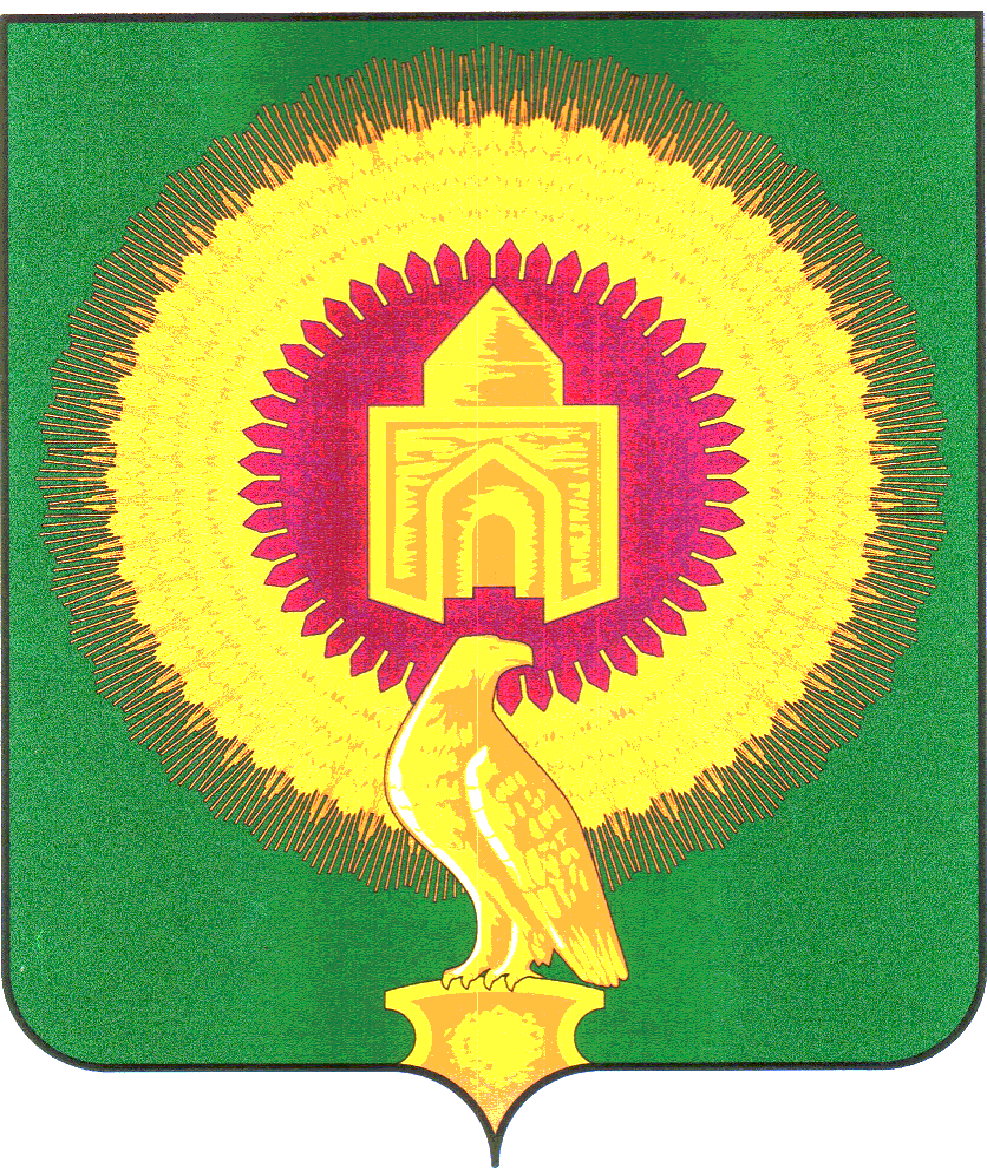 АДМИНИСТРАЦИЯ КРАСНООКТЯБРЬСКОГОСЕЛЬСКОГО ПОСЕЛЕНИЯ ВАРНЕНСКОГО МУНИЦИПАЛЬНОГО РАЙОНА ЧЕЛЯБИНСКОЙ ОБЛАСТИУважаемый Захид Байрамович!Администрация Краснооктябрьского сельского поселения просит Вас произвести оцифровку установленных контейнеров в п.Красный Октябрь, с.Городище, п.Белоглинка, п.Ракитный, п.Нововладимировский и просим Вас обеспечить вывоз ТКО с вновь установленных контейнеровГлава Краснооктябрьского сельского поселения                     А.М.Майоров457209 п.Красный Октябрь,ул.Школьная ,13Телефон 2-57-44ИНН 7428001019 КПП 745801001ОКАТО 75214825000 « 03 » августа 2021г. № 103     Генеральному директоруООО «Центр коммунального сервиса»Камилову З.Б.АдресpointплощадьпокрытиеограждениеРазмещенных контейнеровПланируемых к размещениюр-н. Варненский, п. Красный Октябрь, ул. Школьная, д. 961.158006 53.00723227,5БетонПрофнастил42р-н. Варненский, п. Красный Октябрь, ул. Степная, д. 561.152899 53.007139811р-н. Варненский, п. Красный Октябрь, ул. Степная, д. 1461.156603 53.00892811р-н. Варненский, п. Красный Октябрь, ул. Гагарина, д. 261.14872 53.002451410р-н. Варненский, п. Красный Октябрь, ул. Гагарина, д.1261.15186 53.00345410р-н. Варненский, п. Красный Октябрь, ул. Гагарина, д. 2061.154386 53.004281010р-н. Варненский, п. Красный Октябрь, ул. Гагарина, 2861.15896 53.005719410р-н. Варненский, п. Красный Октябрь, ул. Гагарина, д. 38а61.163584 53.007242410р-н. Варненский, п. Красный Октябрь, ул. Гагарина, д. 4861.167315 53.008466410р-н. Варненский, п. Красный Октябрь, ул. Гагарина, д. 6661.171239 53.0098410р-н. Варненский, п. Красный Октябрь, ул. Целинная, д. 261.155023 53.003083410р-н. Варненский, п. Красный Октябрь, ул. Целинная, д. 461.157763 53.003829810р-н. Варненский, п. Красный Октябрь, ул. Целинная, д. 21а61.163277 53.005662410р-н. Варненский, п. Красный Октябрь, ул. Целинная, д. 2861.166788 53.006824811р-н. Варненский, п. Красный Октябрь, ул. Целинная, д. 4261.170528 53.008016811р-н. Варненский, п. Красный Октябрь, ул. Мира, д. 1661.174409 53.007602811р-н. Варненский, п. Красный Октябрь, ул. Октябрьская, д. 5661.169731 53.006126811р-н. Варненский, п. Красный Октябрь, ул. Октябрьская, д. 3861.167128 53.005069811р-н. Варненский, п. Красный Октябрь, ул. Октябрьская, д. 2661.163604 53.0039621010р-н. Варненский, п. Красный Октябрь, ул. Октябрьская, д. 1061.159073 53.002571410р-н. Варненский, п. Камышинка, ул. Центральная, д. 7а61.194469 53.1155522,5БетонПрофнастил10р-н. Варненский, п. Нововладимировский, ул. Заречная, д. 961.343162 53.04847122,5БетонПрофнастил21р-н. Варненский, п. Нововладимировский, ул. Молодежная, д. 161.339069 53.050184БетонПрофнастил10р-н. Варненский, п. Нововладимировский, ул. Молодежная, д. 661.342837 53.050234БетонПрофнастил10р-н. Варненский, п. Нововладимировский, ул. Молодежная, д. 1161.346102 53.0502644БетонПрофнастил10р-н. Варненский, п. Нововладимировский, ул. Зеленая, д. 1061.340309 53.0491554БетонПрофнастил10р-н. Варненский, п. Нововладимировский, ул. Зеленая, д. 2461.34439 53.0491644БетонПрофнастил10р-н. Варненский, п. Нововладимировский, ул. Набережная, д. 261.339736 53.0478744БетонПрофнастил10р-н. Варненский, п. Нововладимировский, ул. Набережная, д. 1461.343229 53.0478588БетонПрофнастил10р-н. Варненский, с. Городище, ул. Центральная, д. 2361.135154 52.99738322,5БетонПрофнастил21р-н. Варненский, с. Городище, ул. Гоголя, д. 361.13009 52.9957174БетонПрофнастил10р-н. Варненский, с. Городище, ул. Гоголя, д. 2361.135125 52.9982314БетонПрофнастил10р-н. Варненский, с. Городище, ул. Гоголя, д.3361.138464 52.9998724БетонПрофнастил10р-н. Варненский, с. Городище, ул. Гоголя, д. 4361.141533 53.0013814БетонПрофнастил10р-н. Варненский, с. Городище, ул. Центральная, д. 3961.141504 53.0000084БетонПрофнастил10р-н. Варненский, с. Городище, ул. Центральная, д. 2961.138052 52.9983584БетонПрофнастил10р-н. Варненский, с. Городище, ул. Центральная, д.1561.133364 52.9957774БетонПрофнастил10р-н. Варненский, с. Городище, ул. Набережная, д.1261.138666 52.9968774БетонПрофнастил10р-н. Варненский, п. Ракитный, ул. Центральная, д.261.277547 53.04436922,5БетонПрофнастил21р-н. Варненский, п. Ракитный, ул. Молодежная, д. 57а61.282445 53.0463854БетонПрофнастил10р-н. Варненский, п. Ракитный, ул. Центральная, д. 1361.281596 53.0451964БетонПрофнастил10р-н. Варненский, п. Ракитный, ул. Набережная, д. 261.288029 53.0465444БетонПрофнастил10р-н. Варненский, п. Ракитный, ул. Целинная, д. 361.277903 53.043464БетонПрофнастил10р-н. Варненский, п. Ракитный, ул. Целинная, д. 1161.281747 53.0440324БетонПрофнастил10р-н. Варненский, п. Ракитный, ул. Целинная, д. 2361.284744 53.0444944БетонПрофнастил10р-н. Варненский, п. Ракитный, ул. Целинная, д. 3161.287056 53.044784БетонПрофнастил10р-н. Варненский, п. Белоглинка, ул. Лесная, д. 1861.056913 53.08421522,5БетонПрофнастилДа21р-н. Варненский, п. Белоглинка, ул. Школьная, д. 161.061599 53.0858564БетонПрофнастил10р-н. Варненский, п. Белоглинка, ул. Школьная, д. 961.057745 53.0857234БетонПрофнастил10р-н. Варненский, п. Белоглинка, ул. Лесная, д. 1161.055261 53.0844384БетонПрофнастил10р-н. Варненский, п. Белоглинка, ул. Лесная, д. 161.054974 53.0822684БетонПрофнастил10р-н. Варненский, п. Белоглинка, ул. Центральная, д. 761.056979 53.0828424БетонПрофнастил10р-н. Варненский, п. Белоглинка, ул. Центральная, д. 261.056983 53.0814294БетонПрофнастил10